Publicado en Madrid el 20/09/2021 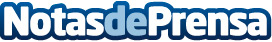 La desinfección de las oficinas es esencial para la vuelta de vacaciones, según Limpieza PulidoLa emergencia sanitaria por coronavirus, que ha sacudido casi todo el planeta, ha obligado a las personas a tomar medidas drásticas para evitar o reducir el contagio. Una de las medidas para evitar el contagio es la desinfección adecuada de los puestos de trabajo y oficinasDatos de contacto:Limpieza Pulido+34 643 93 95 49Nota de prensa publicada en: https://www.notasdeprensa.es/la-desinfeccion-de-las-oficinas-es-esencial Categorias: Madrid Recursos humanos Otras Industrias http://www.notasdeprensa.es